PJHS Lady Cats Softball Game Schedule 2024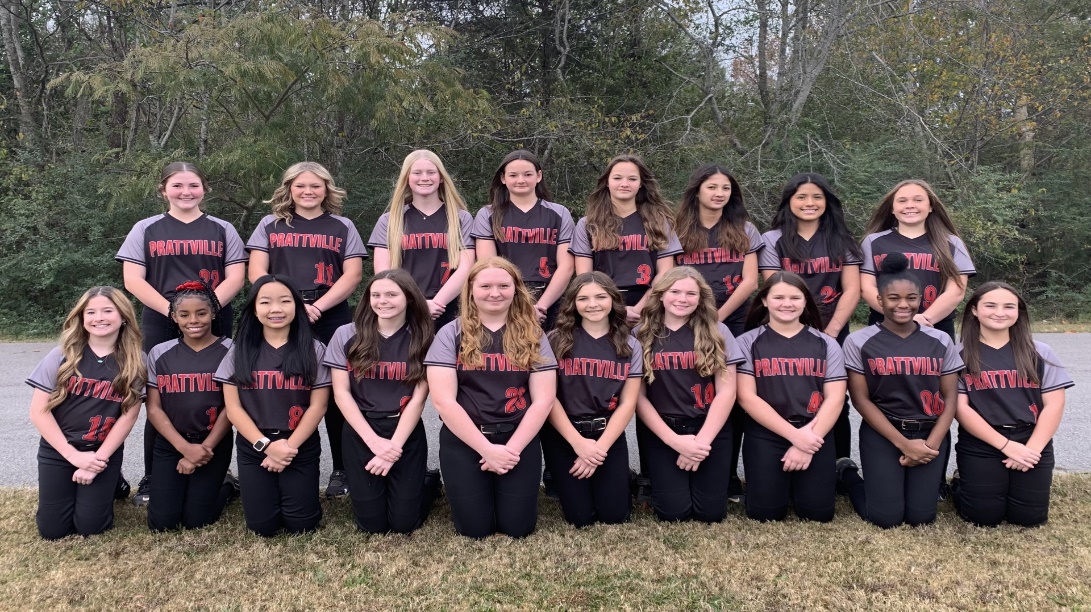 *DoubleheadersDATEOPPONENTPLACETIMEFri./Sat., Feb 16th & 17th Moody TournamentMoody, ALTBD*Thursday, Feb. 22nd RedlandHome4:30pmFri./Sat., Feb. 23rd & 24th Smith Station TournamentSmith Station, ALTBD*Tuesday, Feb. 27th MarburyAway4:30pm*Thursday, Feb. 29th MillbrookHome4:30pm Fri./Sat., March 1st & 2nd Jemison TournamentJemison, ALTBD*Tuesday, March 5th MaplesvilleHome4:30pm*Thursday, March 7th RedlandAway4:30pmSaturday, March 9th Opelika TournamentOpelika, ALTBD*Tuesday, March 12th MarburyHome4:30pm*Thursday, March 14th  MillbrookAway4:30pmFri./Sat., March 15th & 16th Hoover TournamentHoover, ALTBD